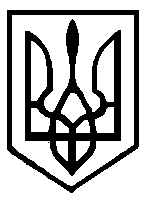 МІНІСТЕРСТВО ОХОРОНИ ЗДОРОВ’Я УКРАЇНИДЕПАРТАМЕНТ ОХОРОНИ ЗДОРОВ’Я ТА КУРОРТІВ ВІННИЦЬКОЇ ОБЛДЕРЖАДМІНІСТРАЦІЇКОМУНАЛЬНЕ НЕКОМЕРЦІЙНЕ ПІДПРИЄМСТВО«ЧЕЧЕЛЬНИЦЬКИЙ    ЦЕНТР ПЕРВИННОЇ МЕДИКО-САНІТАРНОЇ ДОПОМОГИ»24800 смт. Чечельник Вінницької обл.   е-mail: chechcentr@ukr.netр/р 35412001005864 код ЗКПО 37647637 МФО 802015  банк  ГУ ДКCУ у Вінницької областіВих. №               						Директору Департаменту   Від 02.01.2019р.	 охорони здоров’я	Вінницької ОДА	Грабович Л.О.                                                                        Копія             гр.. Кедрук Лілія.	На Ваш лист від 26.12.2018р. за №07 – 6952  КНП «Чечельницький Ц ПМСД» повідомляє, що за штатним розписом   у закладі наявні три вакантні посади лікаря ЗПСМ.Головний лікарКНП «Чечельницького  Ц ПМСД»					В.А.Коваль